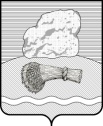 РОССИЙСКАЯ ФЕДЕРАЦИЯКалужская областьДуминичский районАдминистрация сельского поселения«ДЕРЕВНЯ БУДА»РАСПОРЯЖЕНИЕ«03» октября  2019  г                                                                                            № 15Об отмене  распоряжения главы администрациисельского поселения «Деревня Буда» от 05.02.2007 № 28-р «Об оплате труда лиц, замещающихмуниципальные должности муниципальной службы в администрации сельского поселения «Деревня Буда»      В соответствии  с Федеральным законом от 06.10.2003г №131-ФЗ «Об общих принципах организации местного самоуправления в РФ», согласно ст.22 Федерального закона от 02.03.2007 N 25-ФЗ (ред. от 27.12.2018) "О муниципальной службе в Российской Федерации", Уставом сельского поселения «Деревня Буда»ПОСТАНОВЛЯЮ:Постановление главы администрации сельского поселения «Деревня Буда» от 05.02.2007г. № 28 «Об оплате труда лиц, замещающих муниципальные должности муниципальной службы в администрации сельского поселения «Деревня Буда» отменить  и  считать утратившим силу.Постановление вступает в силу после обнародования.Глава    администрации                           О.Л.Чечеткина